Year 5 Maths
Steppingstone activity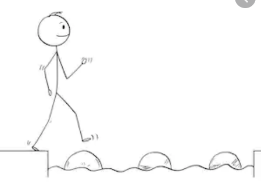 Week 2 Lesson 1
LO: To add a range of 2- and 3-digit numbers.
Success Criteria: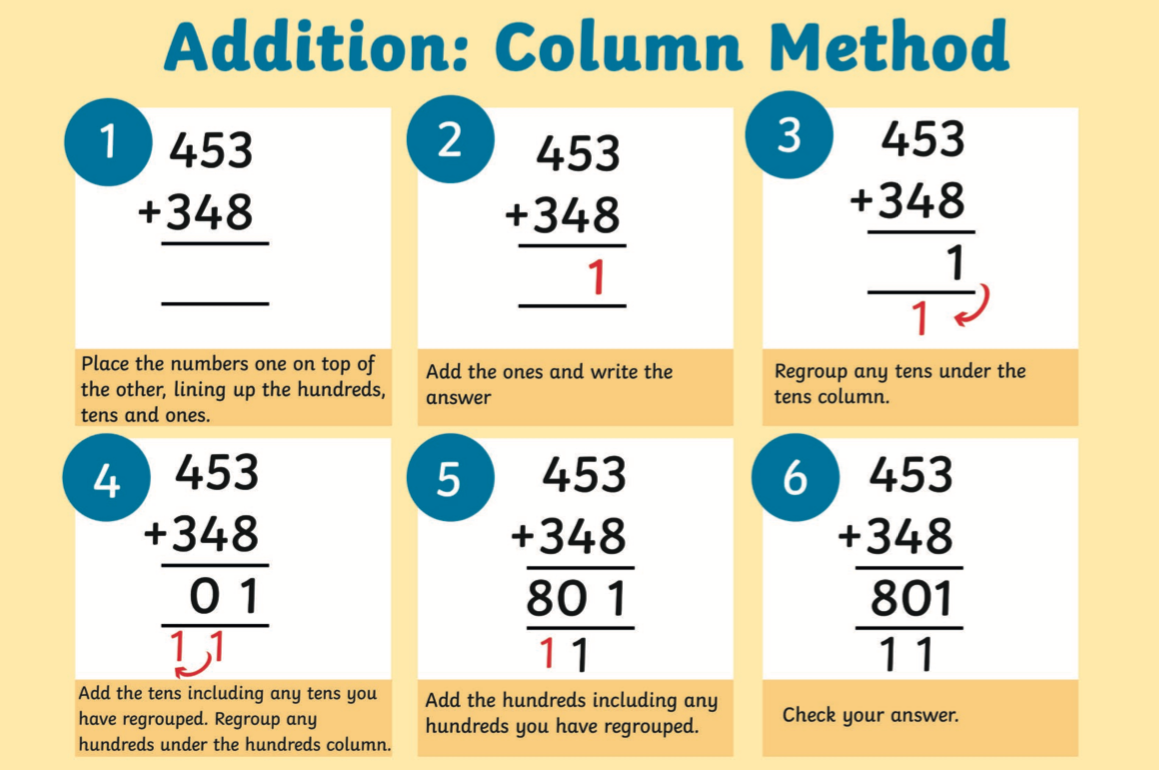 ModelNow you try…42 + 56= ?	   24 + 31 = ?	14 + 29 = ?		121 + 348 =?       152 + 442 = ? 	563 + 25 = ?	
Then, come up with some of your own!	

Year 5 Maths   Lesson 1
LO: To add a range of 2- and 3-digit numbers including decimals
Success Criteria:You are going to practise Addition! Success Criteria:Model: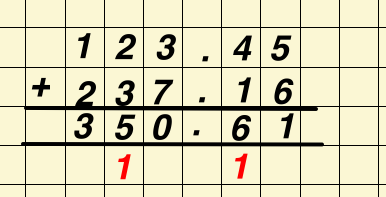 Make sure all your answers are in the correct columns!!!Year 5 Maths
Main activity
Complete at least 2 columns, more if you can!Layout your addition accurately using place value columns. Add the 1’s first and carry any 10’s into the 10’s columnAdd the 10’s together and don’t forget to add on any 10’s carried over, as before carry any 100’s into the 100’s column.Add the the 100’s and do the same as above.Layout your addition accurately using place value columns. Add the 1’s first and carry any 10’s into the 10’s columnAdd the 10’s together and don’t forget to add on any 10’s carried over, as before carry any 100’s into the 100’s column.Add the the 100’s and do the same as above.If you have any decimals just carry on as above starting with adding the place value column at the far right e.g. tenths or hundredths- always line up your decimal point.Task 1Task 2Task 3PracticeHave a go at these Additions.56 + 67 =98 + 26 =123 + 456 =967 + 456 =509 + 392 =PracticeHave a go at these Additions. 14.34 + 34.56 =12.76 + 34. 09 =123.2 + 145. 89=98.4 + 156.26 =908.45 + 23.1 =45 + 345.45 =Try these missing number sums: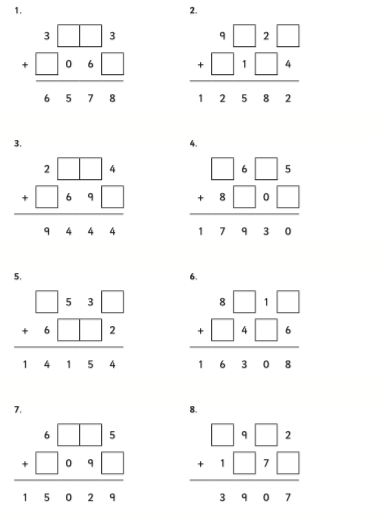 